Nazwa urzęduData wpływu wnioskuSygnatura sprawy........................................................(wypełnia urząd)WNIOSEKO WYDANIE PRZEDŁUŻENIA ZEZWOLENIA NA PRACĘ SEZONOWĄ CUDZOZIEMCANA TERYTORIUM RZECZYPOSPOLITEJ POLSKIEJDotyczy cudzoziemca, który wjechał na terytorium Rzeczypospolitej Polskiej na podstawie wizy wydanej w celuwykonywania pracy sezonowej lub w ramach ruchu bezwizowego w związku z wnioskiem wpisanym do ewidencji wnioskóww sprawie pracy sezonowej oraz zamierza kontynuować lub wykonywać pracę na terytorium Rzeczypospolitej Polskiejw zakresie działalności określonych w przepisach wydanych na podstawie art. 90 ust. 9 ustawy z dnia 20 kwietnia 2004 r.o promocji zatrudnienia i instytucjach rynku pracy na podstawie umowy z podmiotem, którego siedziba lub miejscezamieszkania albo oddział, zakład lub inna forma zorganizowanej działalności znajduje się na terytorium RzeczypospolitejPolskiej.(Z wnioskiem o wydanie przedłużenia zezwolenia na pracę sezonową może wystąpić podmiot, który powierzał wykonywanie pracycudzoziemcowi na podstawie zezwolenia na pracę sezonową, lub inny podmiot zamierzający powierzyć wykonywanie pracy sezonowejcudzoziemcowi).1. INFORMACJE DOTYCZĄCE PODMIOTU POWIERZAJĄCEGO WYKONYWANIE PRACY CUDZOZIEMCOWI1.1. Nazwa / imię lub imiona i nazwisko.......................................................................................................................................................................................................2. Adres siedziby / miejsca zamieszkania (łącznie z krajem).1..............................................................................................................................................................................................................................................................................................................................................................................................................1.2.1. Adres do korespondencji na terytorium Rzeczypospolitej Polskiej (wypełnić, jeśli jest inny niż adres siedziby / miejscazamieszkania)..............................................................................................................................................................................................................................................................................................................................................................................................................1.3. Telefon oraz adres poczty elektronicznej (e-mail) o charakterze służbowym.......................................................................................................................................................................................................4. Forma prawna prowadzonej działalności gospodarczej.......................................................................................................................................................................................................5. Nazwa rejestru i numer, pod którym jest zarejestrowany podmiot powierzający wykonywanie pracy cudzoziemcowi.......................................................................................................................................................................................................1.1.111.6. Numer NIP ...................................................................1.7. Numer REGON .............................................................8. Numer PESEL (dotyczy osoby fizycznej, w tym osoby prowadzącej działalność gospodarczą) .......................................9. Liczba osób wykonujących pracę na rzecz podmiotu powierzającego wykonywanie pracy cudzoziemcowiogółem ....................w tym liczba osób zatrudnionych na podstawie umowy o pracę ....................1.10. Symbol PKD oraz opis podklasy działalności podmiotu powierzającego wykonywanie pracy cudzoziemcowi związanejz wykonywaniem pracy sezonowej przez cudzoziemca.......................................................................................................................................................................................................1.11. Informacje dotyczące powierzenia pracy sezonowej danemu cudzoziemcowi w przeszłości1.11.1. Czy podmiot występujący z wnioskiem powierzał wykonywanie pracy danemu cudzoziemcowi w bieżącym rokukalendarzowym? (zaznaczyć odpowiednie pole)Nie  Tak.11.2. Czy podmiot występujący z wnioskiem powierzał pracę danemu cudzoziemcowi w ciągu ostatnich 5 lat1poprzedzających datę złożenia wniosku na podstawie zezwolenia na pracę sezonową lub przedłużenia zezwolenia na pracęsezonową? (zaznaczyć odpowiednie pole)Nie Tak (na podstawie zezwolenia na pracę sezonową lub przedłużenia zezwolenia na pracę sezonową)2. INFORMACJE DOTYCZĄCE CUDZOZIEMCA2.1. Imię/imiona ........................................................................................................................................................................2.2. Nazwisko .............................................................................................................................................................................2222.3. Płeć (zaznaczyć odpowiednie pole)  kobieta mężczyzna.4. Data urodzenia (dd/mm/rrrr) ..............................................................................................................................................5. Obywatelstwo .....................................................................................................................................................................6. Dokument podróży:Nazwa ...................................................................................Data wydania (dd/mm/rrrr) Data ważności (dd/mm/rrrr)............................................ ............................................Seria i numer .......................................................................2.7. Pobyt cudzoziemca na terytorium Rzeczypospolitej Polskiej.7.1. Czy cudzoziemiec obecnie przebywa na terytorium Rzeczypospolitej Polskiej:2Tak Nie2.7.2. Na jakiej podstawie cudzoziemiec przebywa na terytorium Rzeczypospolitej Polskiej? (zaznaczyć odpowiednie pole, jeżeliw pkt 2.7.1 zaznaczono odpowiedź „Tak”) wiza wydana w celu pracysezonowej ruch bezwizowy w związku z wnioskiem wpisanymdo ewidencji wniosków w sprawie pracy sezonowej inne2.7.3. Okres legalnego pobytu cudzoziemca na terytorium Rzeczypospolitej Polskiej na podstawie zaznaczonej w pkt 2.7.2od (dd/mm/rrrr) .................................................................. do (dd/mm/rrrr) ..................................................................2.7.4. Data pierwszego wjazdu cudzoziemca na terytorium państw strefy Schengen na podstawie wizy wydanej w celuwykonywania pracy sezonowej albo w ramach ruchu bezwizowego w związku z wnioskiem wpisanym do ewidencjiwniosków w sprawie pracy sezonowej ........................................................................................................................................2.7.5. Aktualny adres zakwaterowania cudzoziemca na terytorium Rzeczypospolitej Polskiej.......................................................................................................................................................................................................3. INFORMACJE DOTYCZĄCE PRACY SEZONOWEJ OFEROWANEJ CUDZOZIEMCOWI3.1. Stanowisko / rodzaj pracy wykonywanej przez cudzoziemca.......................................................................................................................................................................................................3.1.1. Numer informacji starosty, jeżeli jest wymagana ...............................................................................................................3.2. Miejsce wykonywania pracy sezonowej (podać adres łącznie ze wskazaniem powiatu i gminy)..............................................................................................................................................................................................................................................................................................................................................................................................................3.3. Podstawa prawna wykonywania pracy przez cudzoziemca (rodzaj stosunku prawnego, który podmiot powierzającywykonywanie pracy cudzoziemcowi ma zamiar nawiązać z cudzoziemcem)........................................................................................................................................................................................................4. Wymiar czasu pracy (etat) (określić w przypadku umowy o pracę) / liczba godzin pracy w tygodniu lub miesiącu (określić3w przypadku umowy cywilnoprawnej)........................................................................................................................................................................................................5. Proponowana wysokość wynagrodzenia brutto określonego stawką godzinową lub miesięczną (w przypadku gdy3wynagrodzenie ma być wypłacane w walucie obcej, należy podać jego równowartość w złotych)........................................................ (słownie ...............................................................................................................................).6. Wymiar przewidywanego płatnego urlopu w okresie, w którym podmiot powierzający wykonywanie pracy3cudzoziemcowi powierzy pracę sezonową cudzoziemcowi (wypełnić w przypadku, gdy cudzoziemcowi przysługuje urlop płatny;w przypadku gdy urlop nie przysługuje, wpisać „nie dotyczy”) ................................................................................................................3.7. Zakres podstawowych obowiązków w związku z powierzeniem pracy sezonowej.......................................................................................................................................................................................................3.8. Okres, w którym podmiot powierzający wykonywanie pracy cudzoziemcowi powierzy wykonywanie pracy sezonowejcudzoziemcowiod (dd/mm/rrrr) ...................................................do (dd/mm/rrrr) ....................................................................4. ZAŁĄCZNIKI (wymienić)Oświadczenie podmiotu powierzającego wykonywanie pracy cudzoziemcowi dotyczące okoliczności, o których mowaw art. 88j ust. 1 pkt 3–7 ustawy z dnia 20 kwietnia 2004 r. o promocji zatrudnienia i instytucjach rynku pracy............................................................................................................................................................................................................................................................................................................................................................................................................................................................................................................................................................................................................................................................................................................................................................................................................................................................................................................................................................................................................................................................................................................................................................................................................................................................................................................................................................................................................................................................................................................................................................................................................................................................................................................................................................................................................................................................................................................................................................................................................................................................5. OŚWIADCZENIE PODMIOTU POWIERZAJĄCEGO WYKONYWANIE PRACY CUDZOZIEMCOWIPodmiot powierzający wykonywanie pracy cudzoziemcowi oświadcza, że:1) wysokość wynagrodzenia cudzoziemca podana we wniosku nie jest niższa od wynagrodzenia pracowników wykonującychpracę porównywalnego rodzaju lub na porównywalnym stanowisku;2) powierzy wykonywanie pracy cudzoziemcowi na warunkach określonych w pkt 3.1–3.8 niniejszego wniosku;) według jego wiedzy cudzoziemiec, którego dotyczy wniosek,  był / nie był* karany za popełnienie czynu3z art. 270–275 ustawy z dnia 6 czerwca 1997 r. – Kodeks karny w związku z postępowaniem o wydanie zezwolenia na pracę;4) dane zawarte we wniosku i załączonych do niego dokumentach są aktualne na dzień złożenia wniosku;5)  cudzoziemiec zapewni sobie zakwaterowanie we własnym zakresie /  zapewni cudzoziemcowi odpowiednie*zakwaterowanie .*Należy zaznaczyć odpowiednie pole.Miejscowość, data (dd/mm/rrrr) .................................................................................................................................................Imię i nazwisko osoby fizycznej działającej w imieniu podmiotu powierzającego wykonywanie pracy cudzoziemcowi oraz jejfunkcja (np. członek zarządu, prokurent).....................................................................................................................................................................................................Podpis .........................................................................................................................................................................................POUCZENIE1..Wniosek należy złożyć do właściwego miejscowo starosty (powiatowego urzędu pracy) zgodnie z art. 88n ustawy z dnia0 kwietnia 2004 r. o promocji zatrudnienia i instytucjach rynku pracy, zwanej dalej „ustawą”.22W przypadku gdy wniosek został wypełniony w związku z pracą cudzoziemca, który nie wjechał na terytoriumRzeczypospolitej Polskiej na podstawie wizy wydanej w celu wykonywania pracy sezonowej lub w ramach ruchubezwizowego w związku z wnioskiem wpisanym do ewidencji wniosków w sprawie pracy sezonowej, odmawia sięwszczęcia postępowania w sprawie udzielenia przedłużenia zezwolenia na pracę sezonową (art. 88u ust. 2 ustawy).Przed wypełnieniem wniosku należy dokładnie zapoznać się z treścią poszczególnych punktów wniosku.Należy wypełnić wszystkie punkty wniosku. W przypadku gdy punkt wniosku nie dotyczy podmiotu powierzającegowykonywanie pracy cudzoziemcowi lub osoby cudzoziemca, należy wpisać „NIE DOTYCZY”.34..56..Wniosek należy wypełnić czytelnie, w języku polskim.Przedłużenie zezwolenia na pracę sezonową wydaje się na okres, który łącznie z okresem pobytu cudzoziemca w celuwykonywania pracy sezonowej, liczonym od dnia pierwszego wjazdu na terytorium państw obszaru Schengen w danymroku kalendarzowym, nie jest dłuższy niż 9 miesięcy w ciągu roku kalendarzowego (art. 88u ust. 3 ustawy).Podmiot powierzający wykonywanie pracy cudzoziemcowi(imię i nazwisko/nazwa) ................................................................(adres zamieszkania/siedziby) ...........................................................OŚWIADCZENIE PODMIOTU POWIERZAJĄCEGO WYKONYWANIE PRACY CUDZOZIEMCOWIDOTYCZĄCE OKOLICZNOŚCI, O KTÓRYCH MOWA W ART. 88J UST. 1 PKT 3–7 USTAWY Z DNIA 20 KWIETNIA 2004 R.O PROMOCJI ZATRUDNIENIA I INSTYTUCJACH RYNKU PRACYJestem świadomy odpowiedzialności karnej za złożenie fałszywego oświadczenia, wynikającej z art. 233 ustawy z dnia6czerwca 1997 r. – Kodeks karny (Dz. U. z 2022 r. poz. 1138).Oświadczam, że podmiot powierzający wykonywanie pracy cudzoziemcowi lub osoba, która działała w jego imieniu:12)  był(a) /  nie był(a)* prawomocnie ukarany(-na) za wykroczenie określone w art. 120 ust. 3–5 ustawy z dnia 20 kwietnia004 r. o promocji zatrudnienia i instytucjach rynku pracy;22) w ciągu dwóch lat od uznania za winnego popełnienia czynu, o którym mowa w art. 120 ust. 1 ustawy z dnia 20 kwietnia004 r. o promocji zatrudnienia i instytucjach rynku pracy,  był(a) /  nie był(a)* ponownie prawomocnie ukarany(-na) zapodobne wykroczenie;3)  był(a) /  nie był(a) ukarany(-na)* za popełnienie czynu z art. 218–221 ustawy z dnia 6 czerwca 1997 r. – Kodeks karny;4)  był(a) /  nie był(a) ukarany(-na)* za popełnienie czynu z art. 270–275 ustawy z dnia 6 czerwca 1997 r. – Kodeks karnyw związku z postępowaniem o wydanie zezwolenia na pracę, jak również  jest/  nie jest podmiotem zarządzanym lubkontrolowanym przez osobę ukaraną za popełnienie takiego czynu;5)  był(a) /  nie był(a) ukarany(-na)* za popełnienie czynu, o którym mowa w art. 189a ustawy z dnia 6 czerwca 1997 r. –Kodeks karny, lub w innym państwie na podstawie przepisów Protokołu o zapobieganiu, zwalczaniu oraz karaniu za handelludźmi, szczególności kobietami dziećmi, uzupełniającego Konwencję Narodów Zjednoczonych przeciwkowimiędzynarodowej przestępczości zorganizowanej, jak również  jest /  nie jest podmiotem zarządzanym lubkontrolowanym przez osobę ukaraną za popełnienie takiego czynu..........................................................................................................................................................................................(miejscowość, data)(imię i nazwisko)(podpis podmiotu powierzającegowykonywanie pracy cudzoziemcowi)POUCZENIE1. Oświadczenie składa podmiot powierzający wykonywanie pracy cudzoziemcowi, który występuje z wnioskiem o:a) wydanie zezwolenia na pracę,b) wydanie zezwolenia na pracę sezonową,c) wydanie przedłużenia zezwolenia na pracę,d) wydanie przedłużenia zezwolenia na pracę sezonową.2. Oświadczenie składane pod rygorem odpowiedzialności karnej nie może zostać złożone przez pełnomocnika niebędącegoprokurentem podmiotu powierzającego wykonywanie pracy cudzoziemcowi.3. Pkt 2 oświadczenia nie wypełnia się w przypadku:a) wniosku o wydanie zezwolenia na pracę sezonową,b) wniosku o wydanie przedłużenia zezwolenia na pracę sezonową.*Zaznaczyć odpowiednie pole.Podmiot powierzający wykonywanie pracy cudzoziemcowi(Imię i nazwisko/nazwa) ……………………………..……………………………………….…………(adres zamieszkania/siedziby ………………………………………………………..…………………OŚWIADCZENIEPODMIOTUPOWIERZAJĄCEGOPRACĘCUDZOZIEMCOWI dotyczące okoliczności, o których mowa w art.88j ust.2b pkt 1-5ustawy z dnia 20 kwietnia 2004r. o promocji zatrudnienia i instytucjach rynku pracyOświadczam, że: (zaznaczyć właściwe)12..Prowadzę gospodarstwo rolne NIEProwadzę działalność gospodarczą w rozumieniu przepisów ustawy o swobodzie działalnościgospodarczej TAK / NIE/TAKo powierzchni ………………;3.Działalność, którą prowadzę została zawieszona lub znajduje się w okresie likwidacji: TAK/ NIE4.Jestem osobą fizyczną nie prowadzącą działalności gospodarczej ani gospodarstwa rolnego. Wyrażamzgodę na zbieranie, przetwarzanie, udostępnianie i archiwizowanie danych osobowych dotyczącychmojej osoby przez Powiatowy Urząd Pracy w Kamieniu Pomorskim, zgodnie z ustawą z dnia 29sierpnia 1997r. o ochronie danych osobowych (Dz. U. z 2019r. poz.1781), dla celów związanych zubieganiem się o wydanie zezwolenia na pracę sezonową cudzoziemcowi: TAK/ NIE56..Posiadam środki finansowe lub źródło dochodu niezbędne do pokrycia zobowiązań wynikających z powierzeniapracy cudzoziemcowi: TAK / NIEDokonuję zgłoszeń  do ubezpieczenia społecznego pracowników lub innych osób objętychobowiązkowym ubezpieczeniem społecznym zgodnie z obowiązującymi w tym zakresie przepisamiprawa: TAK/ NIE78..Posiadam zaległości w opłacaniu składek na ubezpieczenia społeczne, na ubezpieczenie zdrowotne,naFundusz Pracy i Fundusz Gwarantowanych Świadczeń Pracowniczych oraz na Fundusz EmeryturPomostowych: TAK/ NIEZalegam z uiszczaniem podatków z wyjątkiem przypadków, gdy uzyskał przewidzianeprawemzwolnienie, odroczenie, rozłożenie na raty zaległych płatności lub wstrzymanie w całości wykonaniadecyzji właściwego organu: TAK/ NIEJestem świadomy odpowiedzialności karnej za złożenie fałszywego oświadczenia.Miejscowość, dataImię i nazwiskoczytelny podpis podmiotu powierzającegowykonywanie pracy cudzoziemcowi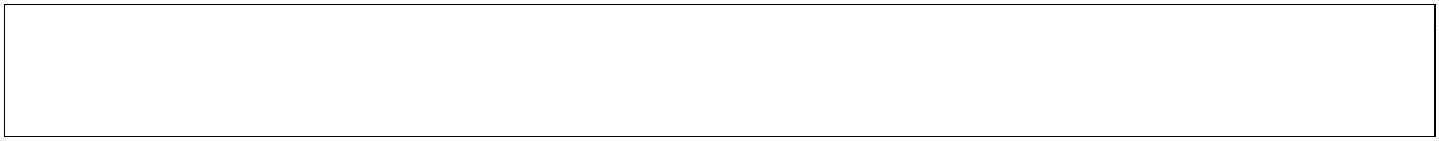 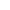 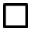 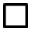 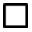 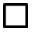 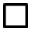 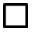 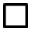 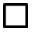 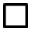 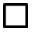 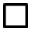 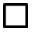 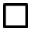 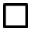 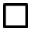 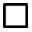 